Klasa VIIITemat: Ludność i urbanizacja w Ameryce1. Zróżnicowanie etniczne i kulturowe Ameryki                                                                                               W Ameryce oprócz ludności białej, żółtej i czarnej żyją przedstawiciele odmian mieszanych:                            - Metysi to potomkowie Indian i osób należących do białej odmiany człowieka                                                 - Mulaci są potomkami Murzynów i osób należących do białej odmiany człowieka                                      - Zambosi to potomkowie Murzynów i Indian                                                                                                    Ludność obu kontynentów tworzy mozaikę zarówno odmian, jak i grup etnicznych, jest to związane z migracjami czyli przemieszczaniem się ludności.Grupa etniczna - zbiorowość zamieszkująca wspólne terytorium posługująca się własnym językiem, posiadająca  swoistą kulturę i świadomość odrębności.Liczba ludności - największe skupiska  ludności w Ameryce znajdują się na wybrzeżu Atlantyku oraz w rejonie Wielkich Jezior (wskaż na mapie)2. UrbanizacjaRozrastanie się miast prowadzi do powstawania coraz większych aglomeracji (wyjaśnij w zeszycie pojęcie aglomeracji). Efektem dalszego rozwoju jest łączenie się sfer podmiejskich, w ten sposób powstają silnie zurbanizowane obszary nazywane megalopolis.                                                          Największe megalopolis w Ameryce znajduje się na wschodnim wybrzeżuBosWash - na obszarze ok. 146 tys. km² zamieszkuje ponad 45 mln ludności, obejmuje miasta: Boston, Hartford, Nowy Jork, Filadelfia, Baltimore i Waszyngton (wskaż na mapie)CHICATOR - megalopolis okręgu Wielkich Jezior w Stanach Zjednoczonych i Kanadzie, obejmuje Milwaukee, Chicago, South Bend, Toledo, Detroit, Cleveland, Buffalo, Hamilton i TorontoZadanie domoweWyjaśnij często spotykane określenie:- że Kanada to kraj pachnący żywicą- co to jest kanadyjskie płynne złoto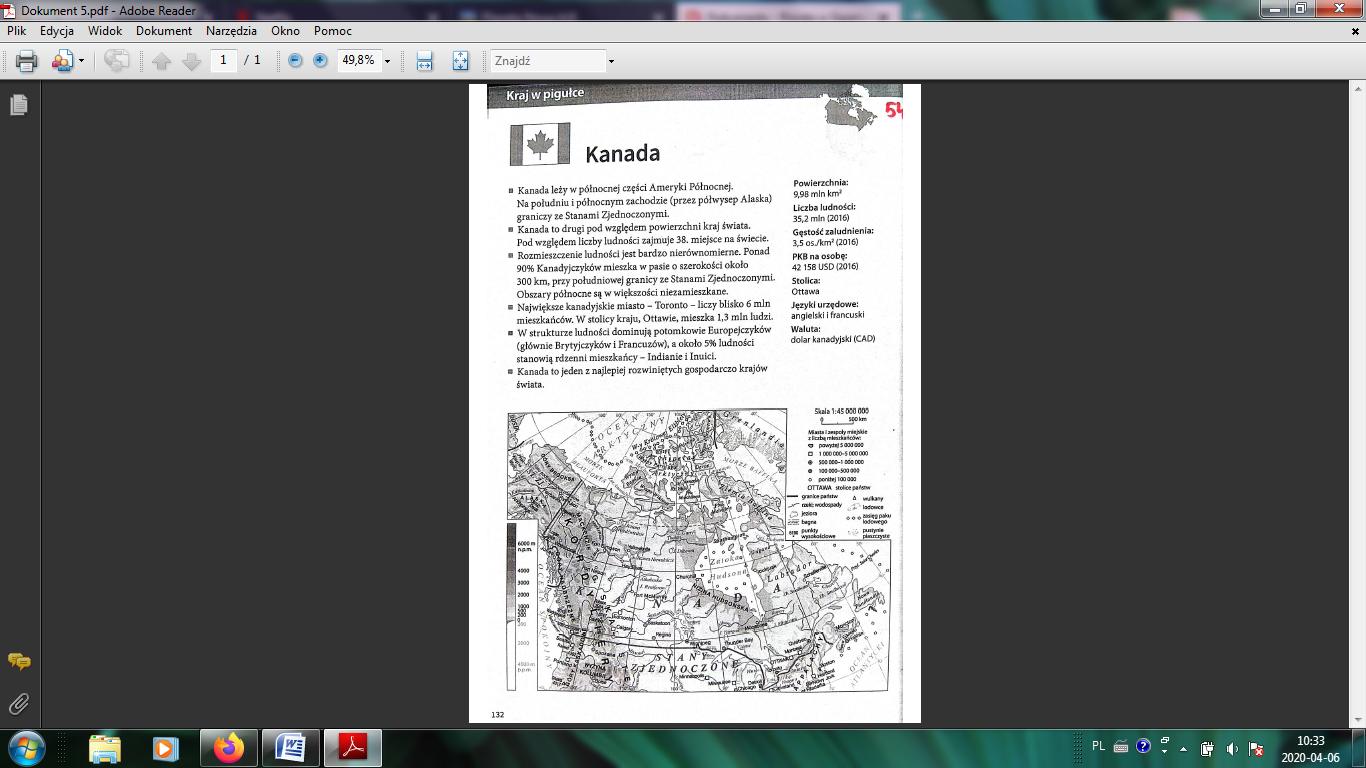 3. Charakterystyka Kanady4. Charakterystyka USA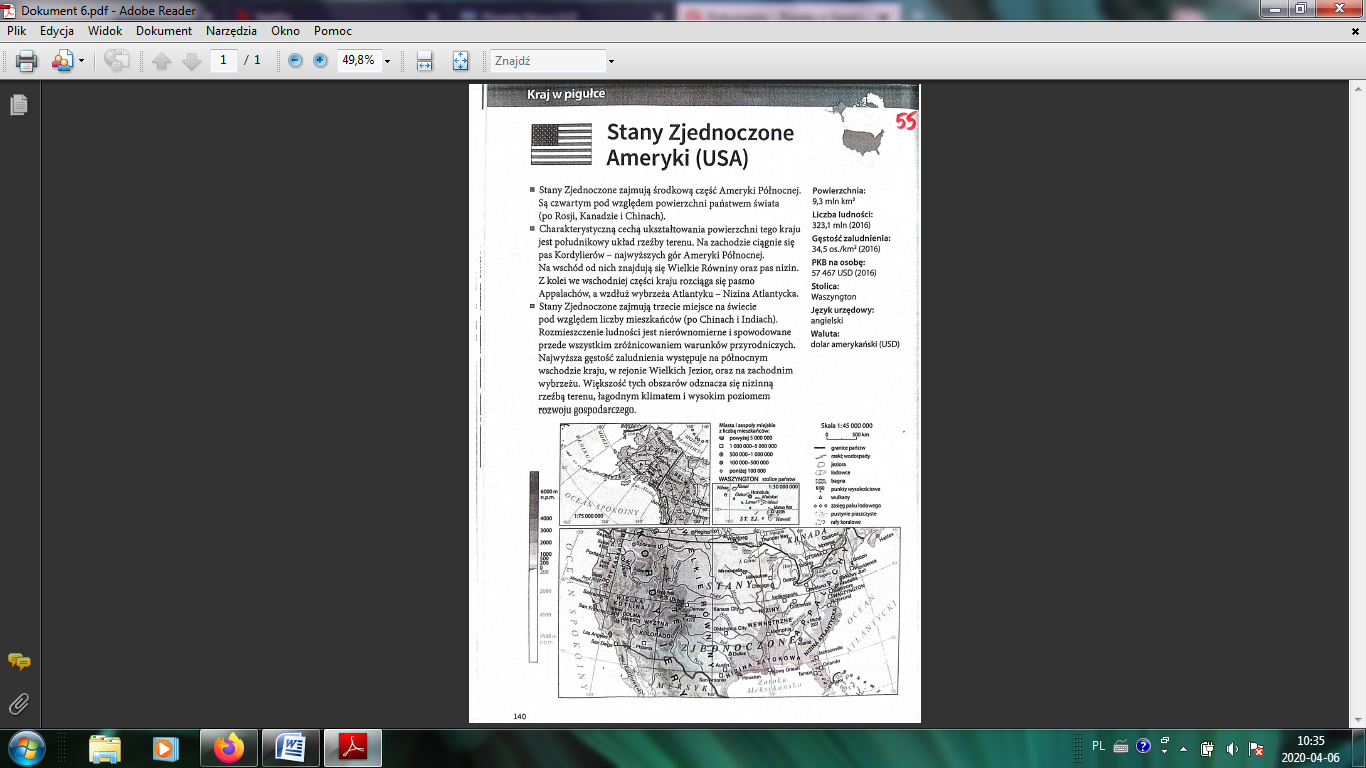 